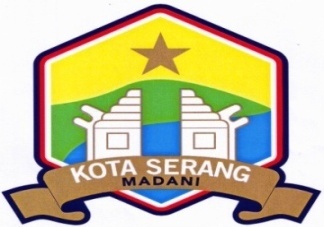 PROFILKECAMATAN KASEMENKOTA SERANGPEMERINTAH KOTA SERANGKECAMATAN  KASEMENJln. Raya Banten KM 05 No. 01 Kasemen Telp. Kode Pos 42191Website : kecamatankasemen.serangkota.go.id/Email : kecamatankasemen@gmail.comGAMBARAN UMUMDitetapkannya Undang-Undang Nomor 32 Tahun 2007 tentang Pembentukan Kota Serang pada tanggal 10 Agustus 2007, telah membawa Kota Serang bagian dari wilayah di provinsi Banten yang ke tujuh. Kota Serang berada pada 1050 7’ - 1060 22’ BT dan 50 50’ – 60 21’ LS. Pada topografi sebagian besar wilayah Kota Serang merupakan daratan yang relatif rendah, dengan berada pada ketinggian 0-500m dpl. Pembagian struktur tata ruang dan kecenderungan perkembangannya dipengaruhi oleh faktor-faktor potensi wilayah, homogenitas wilayah, aksesibilitas dan keterbatasan fisik wilayah. sekilas pandang kecamatan kasemen merupakan wilayah pembangunan bagian utara dari kota serang kecamatan kasemen merupakan salah satu kecamatan yang ada di kota serang, terletak di bagian utara dari wilayah kota serang. Kecamatan Kasemen terdiri 10 kelurahan. Ibukota kecamatan berada di Kelurahan Kasemen.Wilayah pembangunan bagian utara ini diarahkan dengan fungsi utama pariwisata cagar budaya dan cagar alam, pelabuhan, perdagangan dan jasa, perumahan dan berbagai fasilitas umum. di wilayah kecamatan kasemen melintas sebuah sungai yang cukup besar dan terkenal yaitu sungai cibanten yang bermuara di karangantu yang ada di wilayah kecamatan kasemen. di kecamatan kasemen juga terdapat cagar budaya banten lama dan cagar alam pulau dua. cagar budaya banten lama ini merupakan tempat ziarah yang banyak dikunjungi oleh peziarah baik dari daerah banten sendiri maupun dari luar daerah banten, serta masih banyak peninggalan sejarah di masa kesultanan banten yang ada di wilayah kecamatan kasemen.Kecamatan Kasemen memiliki luas wilayah 56,36 Km2, dengan batas-batas Kecamatan sebagai berikiut :Kecamatan Kasemen terletak pada jarak ± 9 Km dari ibukota Serang. Bentuk topografi wilayah Kecamatan Kasemen sebagian besar merupakan dataran, dengan ketinggian rata-rata 500-700 m dari permukaan laut, dengan rata rata curah hujan ± 7,52 mm/tahun.Secara Administrasi wilayah Kecamatan Kasemen terbagi menjadi 166 Kampung/Lingkungan, 73 Rukun Warga (RW), 260 Rukun Tetangga (RT). Dengan jumlah penduduk 95.863 jiwa, yang terdiri dari 48.777 jiwa laki-laki, dan 47.086 jiwa perempuan.VISI DAN MISI KECAMATAN KASEMENKecamatan Kasemen sebagai salah satu SKPD yang harus mensukseskan visi RPJMD Walikota dan Wakil Walikota Serang Periode 2014-2018 berupaya mensinergiskan visi tersebut ke dalam Visi Renstra Kecamatan Kasemen , maka Kecamatan Kasemen menyusun Visi Kecamatan Kasemen Periode 2014-2018 adalah sebagai berikut :“PROFESIONAL, ASPIRATIF DAN INOFATIF DALAM MEMBINA, MELAYANI DAN MEMFASILITASI  DEMI TERWUJUDNYA PELAYANAN PRIMA DIKECAMATAN KASEMEN”Profesional, Upaya untuk mewujudkan penyelenggaraan pemerintahaan secara benar (good governance) dan bersih (good goovernance) termasuk didalamnya penyelenggraan pelayanan publik yang memerlukan unsur-unsur mendasar antara lain unsur profeionalisme dari pelaku dan penyelenggara pemerintahan dan pelayanan publik. Profesionalisme disini lebih ditujukan kepada kemampuan aparatur dalam memberikan pelayanan yang baik, adil dan inklusif dan tidak hanya sekedar kecocokan keahlian dengan tempat penugasan. Sehingga aparatur dituntut untuk memiliki kemampuan dan keahlian untuk memahami dan menterjemahkan aspirasi dan kebutuhan masyarakat ke dalam program dan kegiatan pelayanan di kecamatan kasemen.Aspiratif, mengandung makna sikap menghargai harapan, keinginan dan cita-cita masyarakat. Sikap ini selalu menjadi pegangan dalam menjalankan roda pemerintahan. Pemerintah yang aspiratif akan berusaha menjauhkan arogansi dalam kekuasaan dan mengedepankan harapan, keinginan, kebutuhan dan cita-cita masyarakat yang dipimpinnya serta sekaligus yang dilayaninya. Intinya adalah memihak pada kebutuhan dan suara rakyat. Suara masyarakat dalam pengertian luas menjadi acuan utama dalam pengambilan keputusan di bawah payung hukum yang ada. Suara masyarakat secara umum maupun melalui perwakilannya di lembaga legislatif selalu akan diupayakan menjadi pertimbangan dalam pengambilan kebijakan pemerintah. Dengan demikian aspiratif akan menjadi fondasi juga dalam mengabdi memberikan pelayanan kepada masyarakat.Inofatif, merupakan suatu penemuan baru atau ide, gagasan, kreatifitas yang berbeda dari yang sudah ada atau yang sudah dikenal yang dapat dikembangkan untuk mencapai suatu hasil yang lebih baik dari sebelumnya. Dimana dalam hal ini diperlukan aparatur pemerintah yang kreatif dalam meningkatkan kinerja pelayanan kepada masyrakat sehingga mmudahkan pelayanan kepada masyarakat.Pelayanan Prima, suatu pelayanan yang terbaik dalam memenuhi harapan dan kebutuhan masyarakat. Dengan kata lain, pelayanan prima merupakan suatu pelayanan yang memenuhi standar kualitas. Pelayanan yang memenuhi standar kualitas adalah suatu pelayanan yang sesuai dengan harapan dan kepuasan pelanggan/masyarakat.Maka untuk merealisasikan visi Kecamatan Kasemen sebagaimana dinyatakan di atas, akan ditempuh melalui 5 (lima) misi yaitu :CAKUPAN WILAYAH KECAMATAN KASEMENLuas Wilayah Kelurahan di Kecamatan Kasemen Tahun 2016Letak Geografis Kelurahan  di Kec. Kasemen Tahun 2016Jumlah Hari Hujan dan Rata-rata Curah Hujan Menurut Bulan diKecamatan Kasemen Tahun 2016Sumber : BPS Kota Serang (Kec.Kasemen Dalam Angka 2017)Rata-rata Suhu Udara, Kelembaban Relatif Tekanan Udara dan Penguapan MenurutBulan di Kecamatan Kasemen Tahun 2016Sumber : BPS Kota Serang (Kec.Kasemen Dalam Angka 2017)Topografi Kelurahan di Kecamatan Kasemen Tahun 2016Utara:Laut JawaSelatan:Kecamatan SerangBarat:Kecamatan Kramatwatu Kabupaten SerangTimur:Kecamatan Pontang Kabupaten SerangMisi ke - 1Meningkatkan profesionalisme aparatur kecamatan dan kelurahan dalam memberikan pelayanan kepada masyarakat;Misi ke – 2Meningkatkan pemberdayaan masyarakat dalam aspek sosial , budaya, kesehatan dan kesetaraan jender;Misi ke – 3Meningkatkan peran aktif masyarakat dalam budaya gotong royong, swadaya masyarakat dan proses perencanaan pembangunan wilayah;Misi ke – 4Meningkatkan keamanan dan kenyamanan lingkungan masyarakatMisi ke - 5Memfasilitasi perencanaan pembangunan infrastruktur jalan jembatan dan gedung kantor kecamatan/kelurahan guna mendukung kelancaran aktivitas ekonomi ,sosial dan budaya masyarakat.KelurahanLuas wilayah (Km2)Persentasi Terhadap Luas Kecamatan (%)1231. Kasemen6,711,892. Warung Jaud4,57,983. Mesjid Priyayi2,825,004. Bendung4,37,635. Terumbu5,6510,026. Sawah Luhur11,8721,067. Kilasah7,0212,468. Margaluyu4,27,459. Kasunyatan3,66,3910. Banten5,710,11KASEMEN56,36100,00KelurahanPantaiBukan PantaiBukan PantaiBukan PantaiKelurahanPantaiLembahKawasan LerengDataran123451. Kasemen---√2. Warung Jaud---√3. Mesjid Priyayi---√4. Bendung---√5. Terumbu---√6. Sawah Luhur√---7. Kilasah---√8. Margaluyu√---9. Kasunyatan---√10. Banten√---BulanHari HujanRata-tata Curah Hujan (mm)123Januari99125,9Februari26271,9Maret23228,8April1988Mei18143,3Juni1393Juli16134,8Agustus1686,6September24158,9Oktober24164,8November22138Desember22178,8BulanSuhu Udara (°C)Kelembaban Relatif (%)Tekanan Udara (hPa)Penguapan (mm)12345Januari28,182 1.010.5 1,8Februari27,585           1.010,41,7Maret27,985           1.010,41,5April28,184           1.009,51,5Mei28,184           1.009,51,4Juni27,384           1.010,11,4Juli27,284           1.009,61,4Agustus27,182           1.009,81,4September27,483           1.009,91,7Oktober27,284           1.009,41,5November27,883           1.009,21,3Desember27,283           1.008,52,8KelurahanKetinggian dari Permukaan Laut (m)Ketinggian dari Permukaan Laut (m)Ketinggian dari Permukaan Laut (m)Kelurahan<500500-700>70012341. Kasemen-√-2. Warung Jaud-√-3. Mesjid Priyayi-√-4. Bendung-√-5. Terumbu-√-6. Sawah Luhur√--7. Kilasah-√-8. Margaluyu√--9. Kasunyatan-√-10. Banten√--